Aθήνα , 31.08.2021Α Ν Α Κ Ο Ι Ν Ω Σ ΗΤο Πρυτανικό Συμβούλιο (Συνεδρίαση 29.07.2021) αποφάσισε τη χορήγηση του Θωμαΐδειου Βραβείου για τις δημοσιεύσεις έτους 2019 στους 215 δικαιούχους των 208 εργασιών, ως ακολούθως:  138 δηµοσιεύσεις σε επιστηµονικά Περιοδικά µε ποσό ύψους 434.74€ ανά εργασία σύµφωνα µε τον Πίνακα 1 και 70 δημοσιεύσεις σε Συνέδρια µε ποσό ύψους 285,50€ σύµφωνα µε τον Πίνακα 2.Τυχόν ενστάσεις μπορούν να υποβληθούν από την ανάρτηση της σχετικής απόφασης στην ιστοσελίδα του ΕΜΠ και στην προθήκη του Τμήματος Φοιτητικής Μέριμνας, έως και τις 10.09.2021.Η απόφαση του Πρυτανικού Συμβουλίου και τα σχετικά παραστατικά για την επίδοση του εν λόγω βραβείου θα διαβιβασθούν στο Υπουργείο Παιδείας & Θρησκευμάτων και στην Αποκεντρωμένη Διοίκηση Αττικής για την τελική έγκριση. Κατόπιν εγκρίσεως της επίδοσής του, θα εκδοθούν από τη Διεύθυνση Οικονομικών Υπηρεσιών / Τμήμα Διαχείρισης Περιουσίας, τα αντίστοιχα χρηματικά εντάλματα στο όνομα των δικαιούχων.Πίνακας 1Περιοδικά 2019 Πίνακας 2Συνέδρια 2019 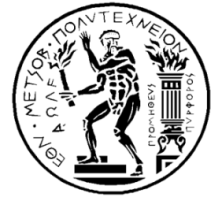 EΘΝΙΚΟ  ΜΕΤΣΟΒΙΟ  ΠΟΛΥΤΕΧΝΕΙΟΓΕΝΙΚΗ ΔΙΕΥΘΥΝΣΗ ΔΙΟΙΚΗΤΙΚΗΣ ΣΤΗΡΙΞΗΣ & ΣΠΟΥΔΩΝΔΙΕΥΘΥΝΣΗ ΜΕΡΙΜΝΑΣΤΜΗΜΑ  ΦΟΙΤΗΤΙΚΗΣ  ΜΕΡΙΜΝΑΣΗρ.Πολυτεχνείου 9, Πολυτεχνειούπολη, Ζωγράφου,157- 80, Αθήνα , Τηλ. 210 7721928Α/ΑΑΡΙΘΜΟΣ ΜΗΤΡΩΟΥΣΧΟΛΗΧΡΗΜΑΤΙΚΟ ΠΟΣΟ €102000702Μ.Μ434,74203002750Η.Μ.Μ.Υ434,74303002479Η.Μ.Μ.Υ434,74409001246Ε.Μ.Φ.Ε434,74509518002Δ.Π.Μ.Σ. "ΕΦΑΡΜΟΣΜΕΝΗ ΜΗΧΑΝΙΚΗ"434,746567Μ.Μ.Μ434,74705001316Χ.Μ434,74803113168Η.Μ.Μ.Υ434,74902000765Μ.Μ434,741001000659Π.Μ434,741103002748Η.Μ.Μ.Υ434,741205001508Χ.Μ434,741303114961Η.Μ.Μ.Υ434,741405001372Χ.Μ434,741502107036Μ.Μ434,741602116206Δ.Π.Μ.Σ. "ΣΥΣΤΗΜΑΤΑ ΑΥΤΟΜΑΤΙΣΜΟΥ"434,741701000728Π.Μ434,741805001496Χ.Μ434,741903002489Η.Μ.Μ.Υ434,742003002469Η.Μ.Μ.Υ434,742102113016Μ.Μ434,742205001417Χ.Μ434,742302000759Μ.Μ434,742409515004Δ.Π.Μ.Σ. "ΕΦΑΡΜΟΣΜΕΝΗ ΜΗΧΑΝΙΚΗ"434,742503002671Η.Μ.Μ.Υ434,742602000818Μ.Μ434,742703002342Η.Μ.Μ.Υ434,742801000698Π.Μ434,742905001527Χ.Μ434,7430147038402Α.Τ.Μ434,743109000951Ε.Μ.Φ.Ε434,743203002752Η.Μ.Μ.Υ434,743301000683Π.Μ434,743465150016Α.Τ.Μ434,743503002383Η.Μ.Μ.Υ434,743609001109Ε.Μ.Φ.Ε434,743701000708Π.Μ434,743803002777Η.Μ.Μ.Υ434,743941001911Δ.Π.Μ.Σ. "ΠΡΟΣΤΑΣΙΑ ΜΝΗΜΕΙΩΝ"434,744001000702Π.Μ434,744181112223Ν.Μ.Μ434,744203002737Η.Μ.Μ.Υ434,744309001154Ε.Μ.Φ.Ε434,744405001340Χ.Μ434,744502000760Μ.Μ434,744606117202Α.Τ.Μ217,374705001381Χ.Μ434,744805001429Χ.Μ434,744903002860Η.Μ.Μ.Υ434,745002000852Μ.Μ434,745165120009Α.Τ.Μ434,745205111633Χ.Μ434,745303002418Η.Μ.Μ.Υ434,745401000790Π.Μ434,745503002216Η.Μ.Μ.Υ434,745602000778Μ.Μ434,745705001539Χ.Μ434,745865150011Α.Τ.Μ434,745965050003Α.Τ.Μ434,746003002467Η.Μ.Μ.Υ434,746105001562Χ.Μ434,746209001127Ε.Μ.Φ.Ε434,746303002673Η.Μ.Μ.Υ434,7464609Μ.Μ.Μ434,746503002561Η.Μ.Μ.Υ434,746603002279Η.Μ.Μ.Υ434,746701000628Π.Μ434,7468231Ν.Μ.Μ434,746909001088Ε.Μ.Φ.Ε434,747001000716Π.Μ434,747103002425Η.Μ.Μ.Υ434,747203002793Η.Μ.Μ.Υ434,747309001141Ε.Μ.Φ.Ε434,747403002427Η.Μ.Μ.Υ217,377502000836Μ.Μ434,7476611Μ.Μ.Μ434,747765170005Α.Τ.Μ434,747803002514Η.Μ.Μ.Υ434,7479644Μ.Μ.Μ434,748001000649Π.Μ434,748165180021Α.Τ.Μ434,748203002613Η.Μ.Μ.Υ434,748305001432Χ.Μ434,748406119202Α.Τ.Μ217,378505001551Χ.Μ434,748601000579Π.Μ434,748702000772Μ.Μ434,748802000874Μ.Μ434,748907000622Μ.Μ.Μ434,749005001433Χ.Μ434,749102000771Μ.Μ434,749205111625Δ.Π.Μ.Σ. "ΕΠΙΣΤΗΜΗ ΚΑΙ ΤΕΧΝΟΛΟΓΙΑ     ΥΛΙΚΩΝ"434,749305001434Χ.Μ434,749402000745Μ.Μ434,749541001540Α.Μ434,74963002711Η.Μ.Μ.Υ434,74971000724Π.Μ434,749865130021Α.Τ.Μ434,749903002859Η.Μ.Μ.Υ434,7410065150015Α.Τ.Μ434,7410102000796Μ.Μ 434,7410201000697Π.Μ434,7410303002465Η.Μ.Μ.Υ434,7410405001517Χ.Μ434,7410565160012Α.Τ.Μ434,7410605001567Χ.Μ434,7410701000643Π.Μ434,7410803002628Η.Μ.Μ.Υ217,3710905114059Χ.Μ434,7411003002528Η.Μ.Μ.Υ434,7411102000851Μ.Μ434,7411209001200Ε.Μ.Φ.Ε434,7411303002630Η.Μ.Μ.Υ434,7411405001462Χ.Μ434,741155111630Δ.Π.Μ.Σ. "ΕΠΙΣΤΗΜΗ ΚΑΙ ΤΕΧΝΟΛΟΓΙΑ ΥΛΙΚΩΝ"434,74116616Μ.Μ.Μ434,7411703002651Η.Μ.Μ.Υ434,7411809001176Ε.Μ.Φ.Ε434,7411903002878Η.Μ.Μ.Υ434,7412003002373Η.Μ.Μ.Υ434,7412107113080Μ.Μ.Μ434,7412241001375Α.Μ434,7412305001392Χ.Μ434,7412465130004Α.Τ.Μ434,7412501000719Π.Μ434,7412609001103Ε.Μ.Φ.Ε434,7412703002816Η.Μ.Μ.Υ434,7412809001171Ε.Μ.Φ.Ε434,7412905001464Χ.Μ434,7413003002657Η.Μ.Μ.Υ434,7413101000665Π.Μ434,7413265180010Α.Τ.Μ434,7413305001198Χ.Μ434,7413405001573Χ.Μ434,7413501000617Π.Μ434,7413603002715Η.Μ.Μ.Υ434,7413705001507Χ.Μ217,3713803002544Η.Μ.Μ.Υ434,7413905113030Χ.Μ217,3714009113012Ε.Μ.Φ.Ε434,7414107000541Μ.Μ.Μ434,74    ΣΥΝΟΛΟ59.994,12€Α/ΑΑΡΙΘΜΟΣ ΜΗΤΡΩΟΥΣΧΟΛΗΧΡΗΜΑΤΙΚΟ ΠΟΣΟ €165160003Α.Τ.Μ285,50204114436Α.Μ95,16303203103Δ.Π.Μ.Σ."ΤΕΧΝΟ ΟΙΚΟΝΟΜΙΚΑΣΥΣΤΗΜΑΤΑ"142,754205016008127Χ.Μ285,50503002732Η.Μ.Μ.Υ285,50665130013Α.Τ.Μ285,50702000774Μ.Μ285,5083002409Η.Μ.Μ.Υ285,50902114025Μ.Μ142,751003002496Η.Μ.Μ.Υ285,5011200537546043.Η.Μ.Μ.Υ285,501203002819Η.Μ.Μ.Υ285,501301000701Π.Μ285,5014203304574834Π.Μ285,50150100766Π.Μ142,751603002898Η.Μ.Μ.Υ285,501702114307Μ.Μ142,751803002714Η.Μ.Μ.Υ285,501903112011Η.Μ.Μ.Υ285,502081113235Ν.Μ.Μ285,502102000821Μ.Μ285,502203113093Η.Μ.Μ.Υ285,502301113204Π.Μ285,502405114028Χ.Μ285,502502000853Μ.Μ285,502603002881Η.Μ.Μ.Υ285,502703115196Η.Μ.Μ.Υ285,502841001861Δ.Π.Μ.Σ. "ΑΡΧΙΤΕΚΤΟΝΙΚΗ- ΣΧΕΔΙΑΣΜΟΣ ΤΟΥ ΧΩΡΟΥ"285,502903002773Η.Μ.Μ.Υ285,503003113033Η.Μ.Μ.Υ285,503102000863Μ.Μ285,503201000684Π.Μ285,503301000765Π.Μ285,503404113632Α.Μ95,163504114431Α.Μ95,163603002978Η.Μ.Μ.Υ285,503703002735Η.Μ.Μ.Υ285,503801114028Π.Μ285,503901110519Π.Μ285,504003002436Η.Μ.Μ.Υ285,504107112048Μ.Μ.Μ285,504201000792Π.Μ285,504303002879Η.Μ.Μ.Υ285,504403002820Η.Μ.Μ.Υ285,504503115101Η.Μ.Μ.Υ285,504602000827Μ.Μ285,504765180003Α.Τ.Μ285,504803111557Η.Μ.Μ.Υ285,504903114437Η.Μ.Μ.Υ285,505003113554Η.Μ.Μ.Υ285,505101000695Π.Μ285,505203002919Η.Μ.Μ.Υ285,505341002017Δ.Π.Μ.Σ. "ΕΡΕΥΝΑ ΣΤΗΝ ΑΡΧΙΤΕΚΤΟΝΙΚΗ: ΣΧΕΔΙΑΣΜΟΣ - ΧΩΡΟΣ - ΠΟΛΙΤΙΣΜΟΣ"285,505401113007Π.Μ285,505501113056Π.Μ285,505603114023Η.Μ.Μ.Υ285,505707000685Μ.Μ.Μ285,505803002731Η.Μ.Μ.Υ285,505903113001Η.Μ.Μ.Υ285,506003002636Η.Μ.Μ.Υ285,506103113124Η.Μ.Μ.Υ285,506201112903Π.Μ285,506303002827Η.Μ.Μ.Υ285,506403002966Η.Μ.Μ.Υ285,506503002455Η.Μ.Μ.Υ285,5066030002801Η.Μ.Μ.Υ285,506741001947Δ.Π.Μ.Σ. "ΑΡΧΙΤΕΚΤΟΝΙΚΗ - ΣΧΕΔΙΑΣΜΟΣ ΤΟΥ ΧΩΡΟΥ"285,506801000794Π.Μ285,506904111507Α.Μ285,507005001474Χ.Μ285,507152116033Δ.Π.Μ.Σ. "ΥΠΟΛΟΓΙΣΤΙΚΗ ΜΗΧΑΝΙΚΗ"285,507241001670Α.Μ285,507305001511Χ.Μ285,507405114122Χ.Μ285,50ΣΥΝΟΛΟ19.984,98€ΜΕ ΕΝΤΟΛΗ ΤΟΥ ΠΡΥΤΑΝΗΟ ΠΡΟΪΣΤΑΜΕΝΟΣΤΟΥ ΤΜΗΜΑΤΟΣ ΦΟΙΤΗΤΙΚΗΣ ΜΕΡΙΜΝΑΣ κ.α.αΛ. ΤΟΠΟΛΙΑΤΗ